Тема  «Пейзаж настроения. Природа и художник»Задание по выбору:1. Создайте   «Пейзаж настроения», стараясь передать утреннее или вечернее состояние природы;2. Раскрасьте  «Пейзаж настроения», стараясь передать утреннее или вечернее состояние природы (прил.1);Фото/скан готовой работы отправить на эл.почту  everest.distant@yandex.ru  для проверки, в теме письма указать урок ИЗО, ФИО и класс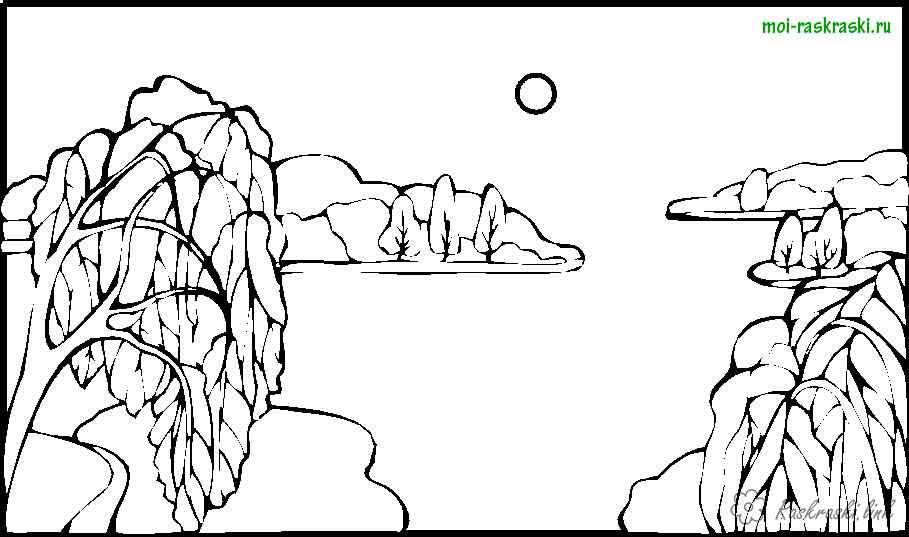 